              В соответствии с муниципальной антикризисной программой МКУ «Управление образования» Дальнереченского городского округа направляет информацию о мероприятиях, направленных на повышение качества образования в марте месяце. Руководителям общеобразовательных учреждений предоставить помещения для проведения мероприятий и обеспечить явку участников мероприятий.Начальникмуниципального казенного учреждения  «Управление образования»Дальнереченского городского округа                                                    Н.Н.ШитькоМУНИЦИПАЛЬНОЕ КАЗЕННОЕ УЧРЕЖДЕНИЕ«УПРАВЛЕНИЕ ОБРАЗОВАНИЯ»ДАЛЬНЕРЕЧЕНСКОГОГОРОДСКОГО ОКРУГАул. Победы, 13, г. Дальнереченск, Приморский край,  692135Телефон/факс:  25-1-15E-mail: uodgo@mail.ruОКПО 65448711  ОГРН 1102506000123ИНН\КПП 2506011650/25060100118.03.2024 г  №207  -1РуководителямМБОУ «Лицей»МБОУ «СОШ№2»МБОУ «СОШ№3»МБОУ «СОШ№5»МБОУ «СОШ№6»№ НаименованиеСроки, времяМесто проведенияОтветственные1Практический семинар «Финансовая математика. Задание № 16 – профильный уровень ЕГЭ»25 марта10.00МБОУ «СОШ№6»Бредня М.В., ведущий специалист по учебной работеСавина И.А.Присутствуют: учителя математикиПрисутствуют: учителя математикиПрисутствуют: учителя математикиПрисутствуют: учителя математикиПрисутствуют: учителя математики2Семинар-практикум учителей физики, химии «Решение сложных заданий ЕГЭ»25 марта10.00МБОУ «Лицей»Бредня М.В., ведущий специалист по учебной работеНищета Е.А.Полуда И.Г. Присутствуют: учителя химии, физикиПрисутствуют: учителя химии, физикиПрисутствуют: учителя химии, физикиПрисутствуют: учителя химии, физикиПрисутствуют: учителя химии, физики3Практический семинар «Разбор сложных заданий ЕГЭ по биологии»25 марта10.00МБОУ «Лицей»Бредня М.В., ведущий специалист по учебной работеШпигун А.Г.Присутствуют: учителя биологииПрисутствуют: учителя биологииПрисутствуют: учителя биологииПрисутствуют: учителя биологииПрисутствуют: учителя биологии4Семинар-практикум «Подготовка к ЕГЭ. Пунктуационный анализ. Задание 21»25 марта 10.00МБОУ «СОШ№6»Абдуллаева Л.Г., специалист по методической работеКолесникова О.В.Присутствуют: учителя русского языкаПрисутствуют: учителя русского языкаПрисутствуют: учителя русского языкаПрисутствуют: учителя русского языкаПрисутствуют: учителя русского языка5.Директорский час «Актуальные вопросы организации контроля достижения обучающимися образовательных результатов и коррекция образовательной деятельности при подготовке к ГИА» 25 марта11.00МБОУ «Лицей»Кондратьева В.В., зам.начальника,руководители общеобразовательных учрежденийПрисутствуют: руководители школ, заместители директора, курирующие вопросы повышения качества образованияПрисутствуют: руководители школ, заместители директора, курирующие вопросы повышения качества образованияПрисутствуют: руководители школ, заместители директора, курирующие вопросы повышения качества образованияПрисутствуют: руководители школ, заместители директора, курирующие вопросы повышения качества образованияПрисутствуют: руководители школ, заместители директора, курирующие вопросы повышения качества образования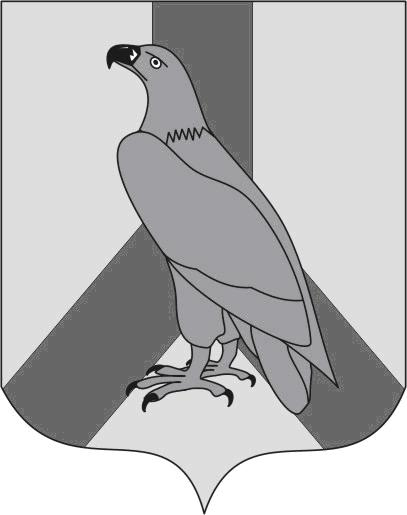 